平成27年度　インターネット・のにアンケートこのは、みなさんのインターネットの使い方や電話、スマートフォンの使い方について、練馬区全体のようすをつかむためのです。決してをしたり、にしたりするものではありませんので、安心して回答してください。回答はにって○をつけてください。また、わからなかったはとばしてください。では、学校名と学年、をした人からはじめてください。１　下のアからカまでのについて、①から④までのに答えてください。※　①のに○が1つもつかなかった人は、ここで終わりです。ありがとうございました。①に1つでも〇をつけた人は、②③④のにえてから、うらに進みます。２　インターネットやなどのあなたの使い方やルールなどについて教えてください。（１）自分のやスマートフォンに、フィルタリングはついていますか。一つだけ○をつけてください。　　（　　　）ついている　　　（　　　）ついていない　　　（　　　）わからない（２）やスマートフォンを使うときのやルールを家族と決めていますか。一つだけ○印をつけてください。　　（　　　）決めている　→（３）に進む 　（　　　）決めていない→（４）に進む （３）（２）ので「決めている」と回答した人に聞きます。どのようなやルールを決めているのか、あてはまるものすべてに○をつけてください。（4）インターネットやメール、アプリを使っているとき、次のようなことがありますか。「よくある」は◎、「たまにある」は○、「ほとんどない」は△、「一度もない」は×を【回答】に書いてください。　　　　　　　　　　　　　　　　　　　　　　　　　【回答】※　これでアンケートは終わりとなります。ありがとうございました。学校名練馬区立　　　　　　　　　　　小学校学年年のの①②③④の内容の内容あなたが日ごろ使っているものに○、使っていないものに×をつけます。①で○をつけたもののなかで、インターネットにつながるものに、○をつけます。①で○をつけたもののなかで、自分の持ち物に○をつけます。①で○をつけたものは、いつごろから使っていますか。ア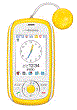 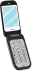 　年生ごろイスマートフォン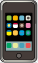 年生ごろウタブレット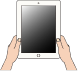 年生ごろエポータブルゲーム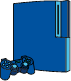 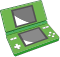 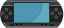 年生ごろオパソコン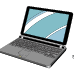 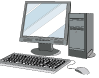 年生ごろカ携帯型音楽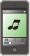 プレーヤー年生ごろ【回答】ルールや約束があれば○をつけます。ルールや約束のア電話をする時間について○夜8時をすぎたら電話をしてはいけない。などイメールやアプリを使って連絡をする時間について○夜8時をすぎたらメールやラインをしてはいけない。などウメールやアプリに書くについて○を書かない。○書いたメッセージはがいつでも見られる。　などエインターネットやゲームを使う時間について○夜8時をすぎたらインターネットやゲームをしてはいけない。などオルールやを守れなかったときの罰（ばつ）について○守れなかったら、1ヶ月間使用などカその他その他の（に書いてください）ア知らない人やところから、メールがきた。イ身におぼえのないをはらうようにと電話やメールがきた。ウグループ内やもがところで自分のや住所、生年月日などを書かれた。エグループでメールできるアプリでにされた。オグループで、をからかったり、を書いたりしているのを見かけた。カインターネットだけの知り合いに、つきまとわれたり、いやなことをされたりした。キ知り合いから、つきまとわれたり、いやなことをされたりした。クその他に何か心配なことがあったら、書いてください。その他に何か心配なことがあったら、書いてください。